Insert Your Title HereFirstName FirstLetterofMiddleName. SurnameDepartment Name, Institution/University Name, City, State, Country, email@email.comAbstract: The abstract should briefly clarify the research and contribution of the paper. It should contain an introduction describing the research area, a clear and concise statement of the problem, a brief explanation of the proposed solution and its key ideas, and a brief description of the achieved results and their influence in the field of certain science.Keywords: Insert keyword text, Insert keyword text, Insert keyword text, Insert keyword textIntroductionThe introduction first gives the background and motivation for the research, establishing its importance. Second, the introduction gives a summary and outline of the paper. The introduction should include technological trends, open problems and recent developments in the scientific area. It may contain more specific terminology which is not widely known and also good motivation for the research. The summary should include a more detailed description of a problem and solution and some arguments on its impacts when compared to the abstract.The introduction ends with a description of paper outlines, sections included and its contents.Insert Heading Level 1A proper flow of the paper is to first set the related work, description of the problem context, followed by the presentation of the proposed solution. Then the verification part includes the analysis, simulation and experimentation. Finaly, an evaluation of the solution according to the verification results is made in the conclusion and future work.Insert Heading Level 2Insert paragraph text here. Insert paragraph text here. Insert paragraph text here. Insert paragraph text here. Insert paragraph text here. Insert paragraph text here.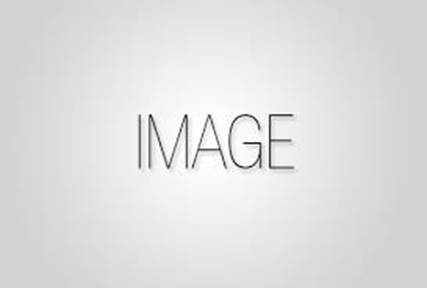 Figure 1: Figure Caption and Image above the captionPlease use Style Equation for entering the equations.		(1)AcknowledgmentsInsert paragraph text here. Insert paragraph text here. Insert paragraph text here. Insert paragraph text here. Insert paragraph text here. Insert paragraph text here. ReferencesPlease consider APA Standart. For more information please visit https://owl.purdue.edu/owl/research_and_citation/apa_style/apa_style_introduction.html .Author, A. A., & Author, B. B. (Year of publication). Title of book: Capital letter also for subtitle. Location: PublisherAuthor, A. A., & Author, B. B. (Year of publication). Title of chapter. In A. A. Editor & B. B. Editor (Eds.), Title of book (pages of chapter). Location: Publisher.Author, A. A., Author, B. B., & Author, C. C. (Year). Title of article. Title of Periodical, volume number (issue number), pages. https://doi.org/xx.xxx/yyyyAuthor, A. A. & Author B. B. (Date of publication). Title of page [Format description when necessary]. Retrieved from https://www.someaddress.com/full/url/ 